St. Mary’s Primary and Pre-school Newsletter         Parlick WalkWe are planning a school trip for all our children this Wednesday, 30th June. All children entitled to a free school meal (reception, yr. 1 and 2) will have a packed lunch made for them by school. Please could everyone else bring their own lunch. Obviously, you will not be charged for school dinners on this day. The children need outdoor clothes (non-uniform) suitable for the weather. If it is raining or misty, we will not be going. We will be leaving after registration and will be back in school for 3.15pm.           Non-uniform daysThank you for all your donations so far for our end of term raffle being run by the ‘Friends of St. Mary’s.’ We have a stage full of bottles, tins and jars so far! Raffle tickets are being sold at £1 a strip or £5 for 6 strips. If you or other family members would like some, please send money in a sealed envelope with your name and phone number on. Please can we continue to ask you for more donations as follows…..Friday 2nd July – biscuitsFriday 9th July – chocolatesSchool breaks up on Friday 16th July at 3.15pm.Fishing and river restorationYears 4/5/6 will be going fishing and to do some river restoration work at Bashall Brook, Waddington on Thursday, 1st July. We will take the children there on our mini bus. Please can you send them with a packed lunch and outdoor clothes. We will be leaving school at 9.30am and returning at 2.30pm. hearing tests yrs 1 and 2Children in years 1 and 2 have been invited to have a hearing test in school on Thursday, 1st July. Please can you ensure that you send back the permission slip.  reports/parents evening Reports will be coming home on Friday, 2nd July. There will then be an opportunity to discuss it on Tuesday, 6th July. At the moment we are hoping that we can have face to face meetings in school, however, this is subject to change with the Covid updates. We will keep you informed as time goes on. 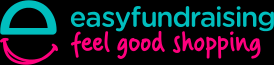 What’s Happening?moving up dayOn Monday, 5th July, all our children will have a moving up day where they will spend the day in their new class that they will be in from September. This really only effects Reception and year 3 who will experience their new classrooms. It is an exciting time though and does change the dynamics of the classrooms somewhat. Year 6 and the pre-school children will spend the day at Beacon Fell with Miss Taylor, Mrs Hutchings, Miss Burns and Mrs Butcher. Miss Doherty will be coming in to spend the day with years 4/5/6.vision screening ReceptionThere will be vision screening for our reception children on 6th July in school.  Again, please send back the permission slips.Miss Cookson Miss Cookson will be leaving us at the end of this term and will move onto Calder Vale Primary School. We will miss her very much but we wish her all the luck in the world in her new role. We welcome Miss Doherty into school and she will take over from Miss Cookson from September. Miss Doherty came to St. Mary’s three years ago as a first year teaching student so is familiar with our school and some of our children. Sports afternoonsWe are looking forward to welcoming you back onto the school field for our class bubble sports afternoons. Please can you ensure that you have sent your slip back letting us know which two family or friends are coming to watch your child. This is for our track and trace (should we unfortunately need it) A member of staff will be at the gate welcoming you in so if we haven’t got your details, we cannot let you in – apologies in advance. Please do not arrive before 1.50am for a 2pm start.   Monday 12th July – Pre-school and ReceptionTuesday 13th July – yrs. 1/2/3Wednesday 14th July – yrs. 4/5/6End of term assemblyWe will have leavers assembly in school on Friday 16th of July at 2.00pm. We have invited parents of our year 6 girls but unfortunately we cannot invite anyone else.          stars of the week             June 25th 2021Arthur - for working really hard all weekBradley - for always helping his friends and teachersDominic - for planning an amazingly creative story